План мероприятий Региональной организации Общероссийского 
Профсоюза образования в Республике Марий Эл на март 2023 годаВопросы на контроле председателей 
районных (городских) и первичных организаций ПрофсоюзаКонтроль за плановым проведением заседаний выборных профсоюзных органов (по графику);Оказание помощи в проведении районных, городских, внутривузовских обучающих семинаров профсоюзного актива;Мониторинг достигнутого уровня заработной платы по всем категориям работников (до 15 числа);Ежедневное информационное освещение проведенных мероприятий в СМИ, ресурсах Интернет, социальных сетях;Контроль за проведением отчетов по выполнению муниципальных отраслевых соглашений, коллективных договоров;Оказание помощи и контроль за проведением конференций (собраний) по внесению изменений в состав выборных профсоюзных органов первичных, территориальных организаций Профсоюза;Проведение встреч с членами Профсоюза из семей участников СВО; оказание необходимой помощи семьям;Контроль за своевременностью и полнотой перечисления членских профсоюзных взносов в первичных профсоюзных организациях;Контроль приема в члены Профсоюза работников образовательных организаций.УТВЕРЖДАЮПредседатель Региональной организации Общероссийского Профсоюза образования в Республике Марий Эл№МероприятияДата, времяДата, времяМесто проведенияОтветственныеСовещание с председателями территориальных организаций Профсоюза2 марта13.002 марта13.00Платформа ZOOMПуртова Л.В.Председатели территориальных организаций ПрофсоюзаЗаседание президиума Региональной организации Общероссийского Профсоюза образования в Республике 
Марий Эл9 марта10.009 марта10.00Зал заседаний Профобъединения Республики Марий ЭлПуртова Л.В.Члены президиумаРеспубликанский этап Всероссийского конкурса на лучшее профбюро «Ты – лидер»10 марта 10 марта Зал заседаний Профобъединения Республики Марий ЭлЯруткина Ф.С.Козлова А.С.Пленарное заседание комитета  Региональной организации  Профсоюза 23 марта10.0023 марта10.00Зал заседаний   Профобъединения Республики Марий ЭлПуртова Л.В.Члены комитетаЗаседание президиума Профобъединения,Совета Профобъединения16 марта9.30  11.0016 марта9.30  11.00Зал заседаний Учебно-методического центра ПрофобъединенияПуртова Л.В.Члены президиума, Совета объединения Заседание Оргкомитета X Республиканского фестиваля творчества работников образовательных организаций, студентов 17 марта17 мартаЗал заседаний   Профобъединения Республики Марий ЭлГришин М.Ю.Члены Оргкомитета Участие в заседании коллегии Министерства образования и науки Республики Марий Эл21 марта 21 марта Конференц-зал Минобрнауки Республики Марий ЭлПуртова Л.В.X Республиканский фестиваль творчества работников образовательных организаций, студентов25 марта25 мартаФилармония Республики Марий ЭлПрезидиум Рескома ПрофсоюзаПредседатели организаций ПрофсоюзаНеделя профсоюзной учебы27-31 марта27-31 мартаПо особому плану  Яруткина Ф.С.Члены президиума Председатели территориальных, первичных  организаций ПрофсоюзаУчастие в семинаре-совещание социальных партнеров-представителей органов исполнительной власти, руководителей образовательных организаций (по заявке)27-30 марта 27-30 марта г. Санкт-ПетербургПредседатели территориальных, первичных  организаций ПрофсоюзаОрганизация и проведение онлайн-челенджа «Профсоюз – это мы!»28 февраля – 15 марта 28 февраля – 15 марта Социальная сеть ВКонтакте Председатели территориальных, первичных  организаций ПрофсоюзаВсероссийская акция «Читаем К.Д. Ушинского»3 марта – 3 апреля3 марта – 3 апреляСоциальная сеть ВКонтактеЛетова Н.И.Председатели территориальных,  первичных организаций ПрофсоюзаПодведение итогов республиканского конкурса «Лучший коллективный договор»до 9 марта до 9 марта Реском ПрофсоюзаКороткова М.П.Завершение профсоюзных собраний по утверждению публичных отчетов выборных органов первичных организаций Профсоюза, размещение отчетов 
в сетив течение месяцав течение месяцаПервичные организации Профсоюза Председатели первичных  организаций Профсоюза Представление материалов на Республиканский конкурс «Лучшая программа летнего отдыха и занятости детей и подростков Республики Марий Эл – 2023»  Представление материалов на Республиканский конкурс «Лучшая программа летнего отдыха и занятости детей и подростков Республики Марий Эл – 2023» до 1 апреля Реском ПрофсоюзаДолгорукова Н.М.Председатели территориальных, первичных организаций ПрофсоюзаПредставление материалов на республиканский профсоюзный фестиваль-конкурс Профобъединения Республики Марий Эл «Люди труда»Представление материалов на республиканский профсоюзный фестиваль-конкурс Профобъединения Республики Марий Эл «Люди труда»до 1 марта Реском ПрофсоюзаПредседатели территориальных, первичных организаций ПрофсоюзаПредставление материалов на Всероссийский профессиональный конкурс «Арктур» сферы дополнительного образования Представление материалов на Всероссийский профессиональный конкурс «Арктур» сферы дополнительного образования до 24 марта Личный кабинет УМЦ Общероссийского Профсоюза образования Председатели территориальных, первичных организаций ПрофсоюзаПодбор кандидатур и представление материалов на Всероссийскую олимпиаду педагогов начальной школы «Мой первый учитель»Подбор кандидатур и представление материалов на Всероссийскую олимпиаду педагогов начальной школы «Мой первый учитель»до 25 марта Личный кабинет УМЦ Общероссийского Профсоюза образованияПредседатели территориальных, первичных организаций ПрофсоюзаОрганизация работы по подготовке материалов для участия во Всероссийском конкурсе «Здоровые решения»Организация работы по подготовке материалов для участия во Всероссийском конкурсе «Здоровые решения»В течение месяцаТерриториальные, первичные организации ПрофсоюзаПредседатели территориальных, первичных организаций Профсоюза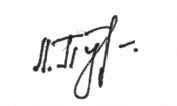 